português - pronomes Leia: 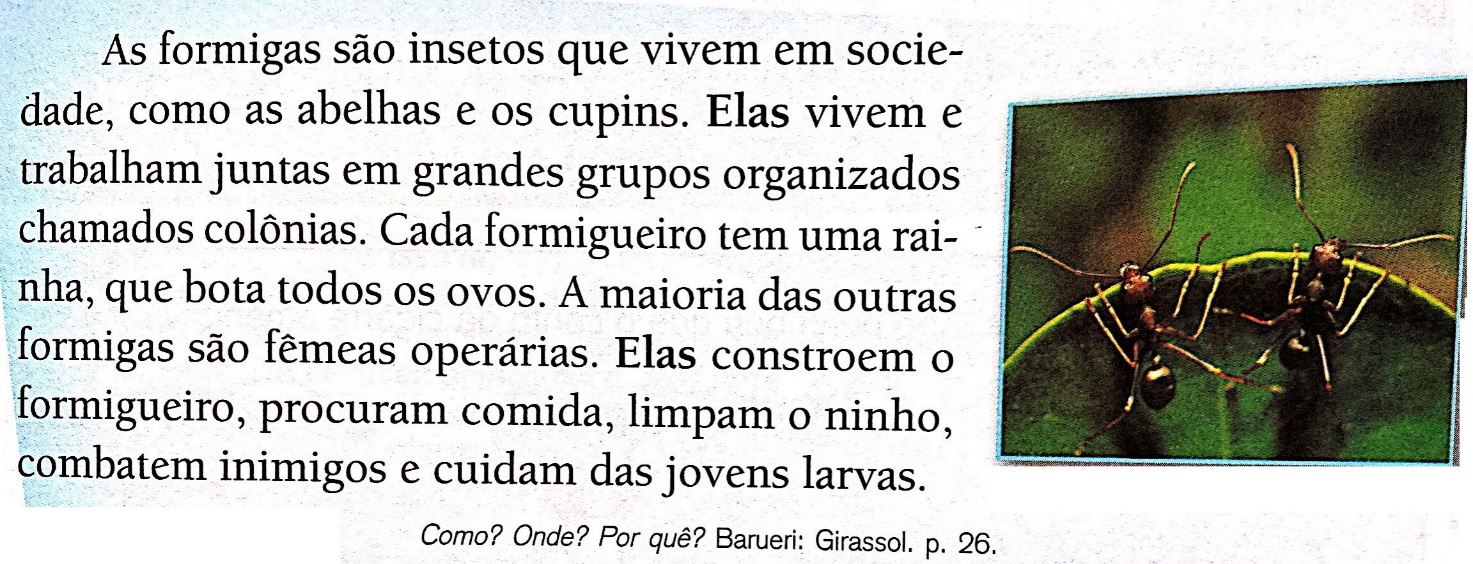 No texto, a que se referem as palavras destacadas? O texto ficaria melhor se essas palavras fossem substituídas pelos substantivos a que se referem? Por quê? Reescreva o primeiro parágrafo, substituindo as palavras repetidas por pronomes. Veja o quadro com os pronomes pessoais do caso reto.Leia o primeiro parágrafo de um artigo de divulgação científica.A que substantivo a palavra em destaque se refere? Agora leia o início do terceiro parágrafo do mesmo artigo. Observe a palavra em destaque. Que palavra ela está substituindo? Relembre outros pronomes pessoais do caso oblíquo: Observação: os pronomes o,a,os,as têm também as formas lo, la, los, las, no, na, nos, nas. Algumas palavras foram repetidas desnecessariamente nas informações a seguir. Leia-as, descubra quais são essas palavras, que pronomes podem substituí-las e reescreva as frases. 	A mariposa-folha pousa entre as folhas mortas e se torna quase invisível. Ninguém consegue ver a mariposa-folha ali. 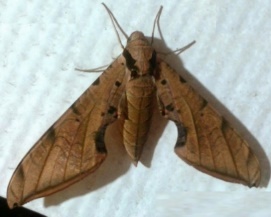 	O escorpião fêmea dá à luz seus filhotes, pega seus filhotes assim que nascem e carrega seus filhotes nas costas por duas semanas. 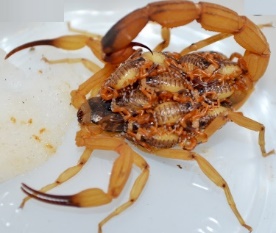 PessoaSingularPlural1ª pessoa ( a que se fala)EuNós2ª pessoa ( com quem se fala)TuVós3ª pessoa (de quem se fala)Ele/elaEles/elas     “ As plantas carnívoras têm esse nome porque capturam e digerem seres vivos. Mas você não precisa ter medo. Elas são tão pequenas e delicadas que não oferecem perigo para nós.”     “ As plantas carnívoras atraem bichinhos com suas cores e perfume, mas cada espécie tem um jeito de prendê-los.”Primeira pessoa do singularMe, mim, comigoSegunda pessoa do singularTe, ti, contigoTerceira pessoa do singular O, a, lhe, se, si, consigoPrimeira pessoa do pluralNos, conoscoSegunda pessoa do plural Vos, convoscoTerceira pessoa do plural Os, as, lhes, se, si, consigo 